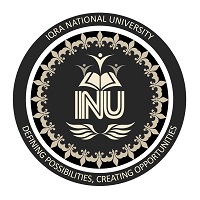                    Iqra National University        Department of CIVIL ENGINEERING                              Assignment  Geotechnical & Foundation Engineering (Lab)Name: Fawad KhanID: 7875Section: BProgram: B.Sc Civil EngineeringSemester: 6th Instructor: Engr. Muneeb KhanQuestion: 01What is the difference between Standard Proctor Test and Standard Penetration Test?Standard Proctor Test:Standard Proctor Test is basically a Compaction test of soil that is carried out using Proctor’s test to understand compaction characteristics of different soils with change in moisture content.Compaction is the process of densification of soil by reducing air voids. Compaction of soil is the optimal moisture content at which a given soil type becomes most dense and achieve its maximum dry density by removal of air voids. The degree of compaction of a given soil is measured in terms of its dry density. The dry density is maximum at the optimum water content.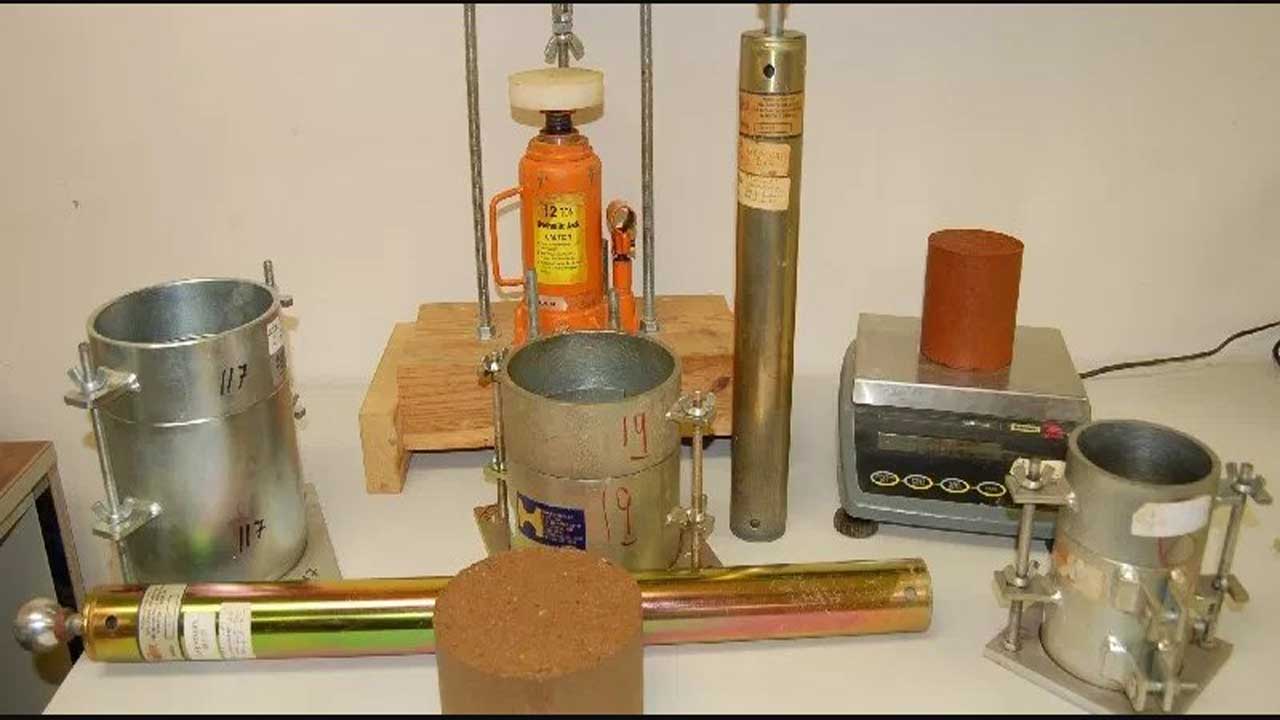                   Apparatus of Standard Proctor TestStandard Penetration Test (SPT):The standard penetration test is an in-situ test that comes under the category of penetrometer tests. The test is extremely useful for determining the relative density and the angle of shear resistance of cohesion-less soils. It can also be used to determine the unconfined compressive strength of cohesive soilsThe standard penetration tests are carried out in borehole. The test will measure the resistance of the soil strata to the penetration undergone.A penetration empirical correlation is derived between the soil properties and the penetration resistance.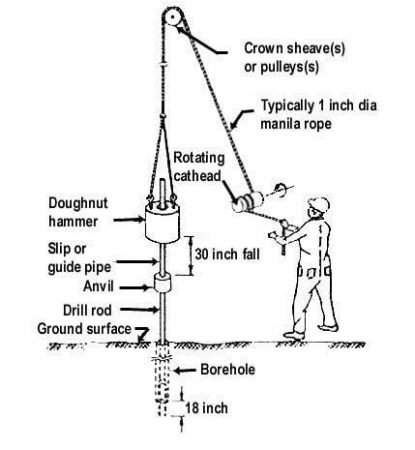             Sample of SPT picture with tools name mentionedQuestion: 02What is the Classification of Soil based on Free Swell Index?On the basis of Swell Index, Soil are classified as,Question: 03Why is Permeability Test of Soil important?Importance of Soil Permeability Test:Soil permeability test is a laboratory experiment conducted to determine the permeability of soilFollowing Applications illustrates the importance of soil Permeability,Permeability influences the rate of settlement of a saturated soil under load.The design of earth dams is very much based upon the permeability of the soils used. The stability of slopes and retaining structures can be greatly affected by the permeability of the soils involvedFilters made of soils are designed based upon their permeabilityFree Swell IndexDegree of ExpensivenessLiquid LimitPlastic LimitShrinkage LimitDegree of Severity<20Low0.500-35%<17%Non-Crirical20-35Moderate40-60%25-50%8-18%Marginal35-50High50-75%35-65%6-12%Critical>50Very High>60%>45%<10%Severe